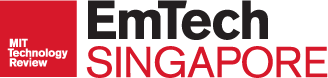 Last Chance to Register for EmTech Singapore13 January 2014 – SINGAPORE – There’s just 5 days left to register for MIT Technology Review’s EmTech Singapore, which will be held next Monday-Tuesday, 20-21 January, 2014 at the Sands Expo and Convention Centre - Marina Bay Sands, Singapore. A wide range of speakers will converge at the conference to discuss the latest trends emerging in technology. Speakers will discuss their research and applied technologies in a rapid-fire manner. New speakers at the event include Geoff McGrath, Managing Director, McLaren Applied Technologies; Karen Stocks, Country Director of Twitter Australia, who will discuss the confluence of Twitter with TV; Erick Stephens, Chief Technology Officer APAC - Microsoft Public Sector; Ryan Chin, Managing Director, Managing Director, City Science Initiative, MIT Media Lab on Mobility-on-Demand (MoD) Systems; TK Padmanabha, Chief Technology Officer, Wipro Infotech & Global Infrastructure Services, on developing technology breakthroughs in Nanotech, Machine to Machine Tech, Natural User Experience, Web Science and Big Data technologies from an emerging market perspective; and Ayesha Khanna, the Founder and Co-Director of the Hybrid Reality Institute, a research and advisory group focused on emerging technologies and their policy and economic consequences.Recognition will also go to the 10 regional finalists for the MIT Technology Review global TR35 list. Each honoree will present an elevator pitch to the EmTech Singapore audience about their work. To register for EmTech Singapore, visit emtechsingapore.com-  ENDS - MEDIA CONTACTIllka GobiusPINPOINT Public RelationsM: +65 9769 8370E: illka.gobius@pinpoint-pr.netAbout MIT Technology Review:MIT Technology Review leads the global conversation about technologies that matter. An independent media company owned by MIT, it produces publications read by millions of business leaders, innovators, and thought leaders around the globe, in six languages and on a variety of platforms. The company publishes MIT Technology Review, the world′s most respected technology magazine; daily news features, analysis, and opinion; and Business Reports, which explain how technologies are transforming industries. It produces live events such as the annual EmTech MIT, international EmTech conferences, Summits, and Salons. The company’s entrepreneurial community organization, MIT Enterprise Forum, hosts 400+ events a year around the world.Media Contact:David SweeneyT: +1 617-475-8018mediarelations@technologyreview.comAbout Koelnmesse:Koelnmesse is one of the world's largest trade fair companies. Its more than 70 trade fairs and exhibitions have the broadest international scope in the industry, as 60 percent of the exhibitors and 40 percent of the visitors come from outside Germany. The Koelnmesse events include the leading global trade fairs for 25 sectors, such as imm cologne, Anuga, IDS, INTERMOT, interzum cologne, photokina, Gamescom, and the International Hardware Fair Cologne.